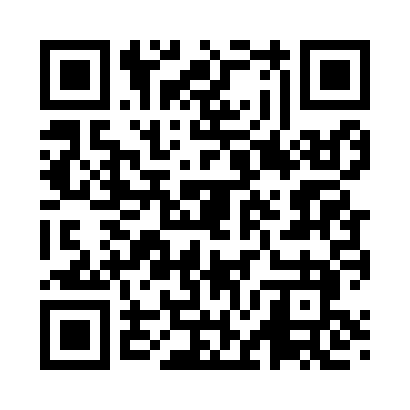 Prayer times for Moingona, Iowa, USAMon 1 Jul 2024 - Wed 31 Jul 2024High Latitude Method: Angle Based RulePrayer Calculation Method: Islamic Society of North AmericaAsar Calculation Method: ShafiPrayer times provided by https://www.salahtimes.comDateDayFajrSunriseDhuhrAsrMaghribIsha1Mon4:015:441:205:228:5510:382Tue4:025:451:205:238:5510:383Wed4:035:451:205:238:5510:374Thu4:045:461:205:238:5410:375Fri4:045:471:205:238:5410:366Sat4:055:471:215:238:5410:357Sun4:065:481:215:238:5310:358Mon4:075:491:215:238:5310:349Tue4:085:491:215:238:5310:3310Wed4:095:501:215:238:5210:3311Thu4:115:511:215:238:5210:3212Fri4:125:521:215:238:5110:3113Sat4:135:521:225:238:5110:3014Sun4:145:531:225:238:5010:2915Mon4:155:541:225:238:4910:2816Tue4:165:551:225:238:4910:2717Wed4:185:561:225:228:4810:2618Thu4:195:571:225:228:4710:2519Fri4:205:571:225:228:4610:2320Sat4:225:581:225:228:4610:2221Sun4:235:591:225:228:4510:2122Mon4:246:001:225:228:4410:2023Tue4:266:011:225:218:4310:1824Wed4:276:021:225:218:4210:1725Thu4:286:031:225:218:4110:1626Fri4:306:041:225:218:4010:1427Sat4:316:051:225:208:3910:1328Sun4:336:061:225:208:3810:1129Mon4:346:071:225:208:3710:1030Tue4:356:081:225:198:3610:0831Wed4:376:091:225:198:3510:07